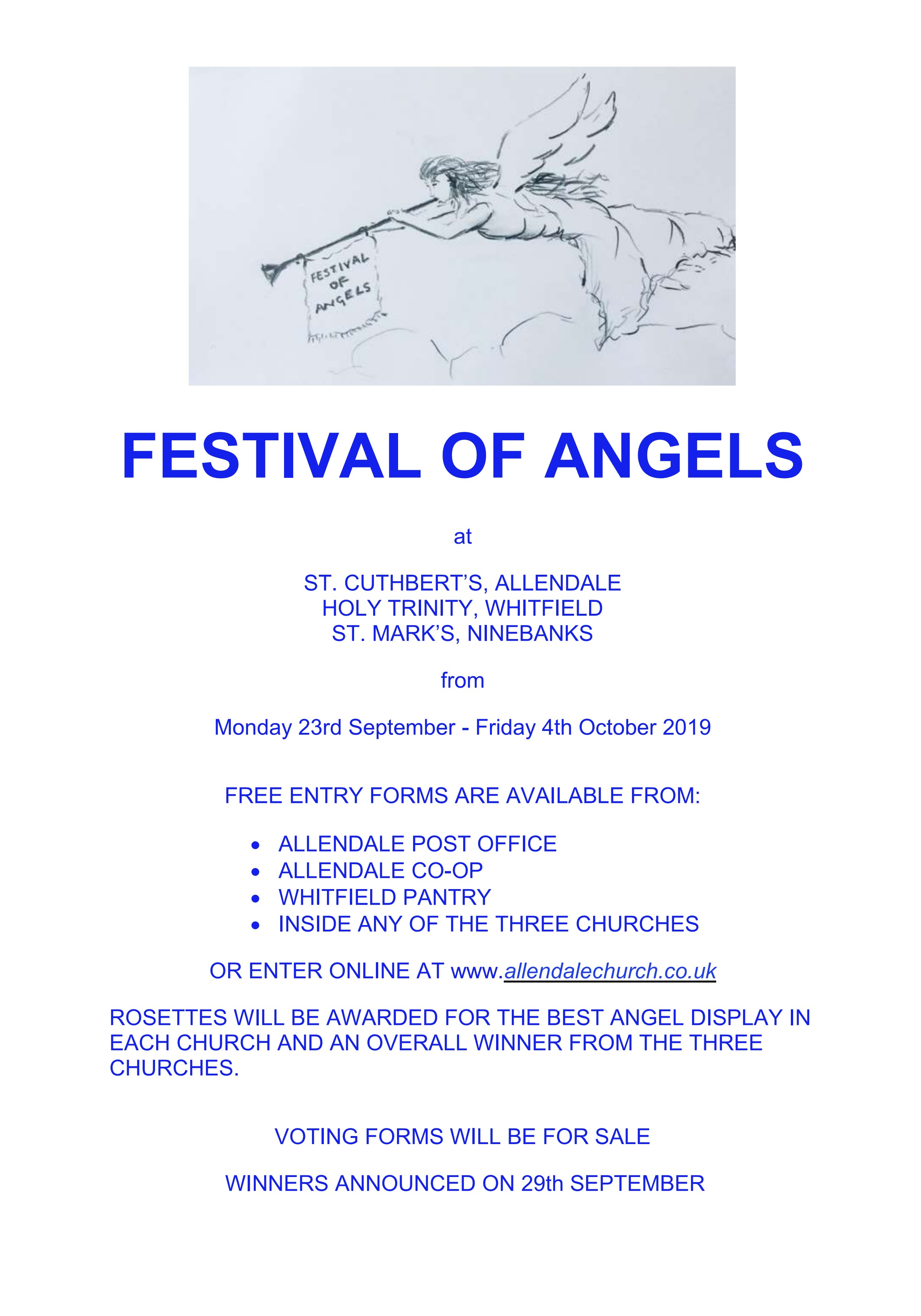 LIFEINHD Hexham Deanery Calendar and Prayer DiarySEPTEMBER 2019Many churches observe the period 1 September - 4 October as “The Season of Creation”.  As we become, thankfully, more aware of the ecological crisis facing us it seemed good to use some of the material (mainly thanks to Eco Congregation Scotland) as part of our Deanery praying.If you would like us to pray for any particular need in the Deanery do please contact me. 
Philip Cunningham 
(philipcunningham@ hotmail.com). . . communicating our own message and the vision of the Diocese with all in Hexham DeaneryArea Dean:  Rev Jeremy Thompson revjjt@gmail.comLay Chair:  David Ratcliff r.david.ratcliff@gmail.com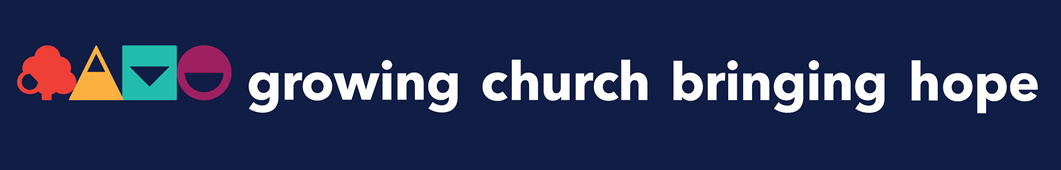 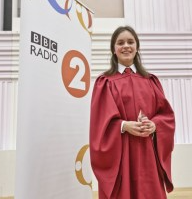 Emilia JaquesOriginally from Tynedale, Emilia fought off huge competition in Manchester last year to win this coveted prize. Accompanied by Keith Dale (piano), this young singing sensation performs a varied and brilliant forty-minute programme after the morning service.Summer – a time for thinking!  The three senior Deanery Officers (Sheila Williams, Deanery Secretary, Nigel Collingwood, Deanery Finance Officer and David Ratcliff, Deanery Lay Chair) are planning to stand down as officers in Summer 2020, coinciding with the elections for the new Deanery Synod.  Each has done years of service and all feel that this is the right time to step aside and let new ideas take our Deanery forward.  We would be happy to discuss this with anyone interested in considering stepping up, and we’d be happy to work alongside them until the takeover.Regular EventsEvery Sunday9.30amHaltwhistle Holy CrossSung Eucharist (Ecumenical)10.15am St. Cuthbert's ,AllendaleBell Ringing10.15am St. Cuthbert's, Allendale  Choir and Music Practice11.00amSt. Cuthbert's, Allendale      Holy Communion11.00amGreenhead St CuthbertSung EucharistEvery Monday10.30am  (Not Bank Holidays)Haltwhistle Holy Cross Prayers Together2.30pm  St. Cuthbert's ,Allendale Prayer Group5.40pmHexham AbbeyChristian MeditationEvery Tuesday11.00am-noonThe Old Booking Hall, HaltwhistleChair Yoga£5 Phone 07773 16383312.00Hexham AbbeyHoly Communion1.30pm Samuel Kings School, Alston Let's Cook2.30-4.30pm   St. Cuthbert's Allendale Friendship Group (Hall)5.15pmHenshaw All HallowsEvening PrayerEvery Tuesday in term time 1.30-4.00pm Samuel Kings School "Let's Cook" Community KitchenEvery Wednesday9.30am St. Cuthbert's ,Allendale Holy Communion9.30amHexham AbbeyHoly Communion10.15amHexham AbbeyTots’ Praise3.00p.m.     St. Cuthbert's ,Allendale Hand Bell GroupArnison Close6.30pm (term time)Hexham AbbeyChoral Evensong7.30-9.00pm  St. Cuthbert's ,Allendale Tower Bell PracticeEvery Thursday10.00amHaltwhistle Holy CrossHoly Communion6.30pm (term time)Hexham AbbeyChoral EvensongEvery Friday10.30am-12.30pmCairns Hall, KnarsdaleBrain Body Workout£7 per session07981 101651Every Friday 9.00pmSt John, GarrigillCompline (not 14 June)Last Saturday in month 10.00-11.30am St. Cuthbert's Allendale Coffee Morning (Hall)Saturday 31 AugustTHE WAY OF CUTHBERT9.00amHaydon Old ChurchMorning Prayer and ReflectionPilgrimage to Beltingham St Cuthbert for 12.30pm6.00pmBeltingham St CuthbertEvensong and SermonDrinks and Dinner at The Old VicarageSunday 1 September  TRINITY 11
The Deanery Synod: Area Dean: Revd. Jeremy Thompson; Lay Chair: David Ratcliff, Deanery Development Group, Deanery Synod reps.
We thank You for the gift of company, of fellowship around the table; whether it be a great family feast or the breaking of bread together as a community of faith.10.00amHaydon Bridge St CuthbertParishes By The Wall Patronal Eucharist and Storybook Church
Monday 2 SeptemberFor our schools as they begin a new term and a new year. For all children starting school for the first time; for those moving to a new school; for those starting UNI or a Course or work. 
Give us the wisdom to live appropriately, the urgency to act, and the courage to make changes10.00am22 Rye TerraceDeanery Development Group
Tuesday 3 SeptemberReaders and Lay Ministers in our Deanery
Help us not to take our food for granted, nor to waste what we have and to remember with thanksgiving all who work to produce and serve our foodWednesday 4 SeptemberFor vocations to Ordained Ministry and to the Religious LifeAll clergy in our Deanery – both in post and retiredGive us the voice to call for change from our leaders, and the perseverance to keep asking
Thursday 5 SeptemberChurch Wardens, PCC members and all who are leaders of our local congregations
We thank You for the wide variety of foods we enjoy and the memories and connections different foods havewith times and seasons.
Friday 6 SeptemberALLENDALE, St Cuthbert: Revd Jonathan Russell; Church Wardens: Shirley Brown, Sandie WilsonWe confess that many of us have taken too much, and not considered the needs of future generations.We have become consumers. We have turned a blind eye to greed.Saturday 7 SeptemberALSTON, St Augustine: Revd Mark Nash-Williams; Church Wardens: Liz Walton and Neil WillmottYour earth is exploited, and we are complicit in its exploitation. Species are lost, soil erodes, fish stocks decline, and resources dwindle. We confess that many of us have taken too much, and not considered the needs of future generations.9.30amHaltwhistle Methodist HallGreenhead St Cuthbert Coffee Morning
Sunday  8 September TRINITY 12
BELTINGHAM, St Cuthbert : Revd. Benjamin Carter; Church Wardens: Anne Galbraith, Adrian Storrie:  St. Cuthbert’s Beltingham with All Hallows Henshaw
West Tyne Church Schools Federation:  The federation consists of Greenhead and Henshaw Schools. Sarah Hutchinson, Executive Headteacher 
We praise You, for there is nowhere we can go where we are outwith the limits of Your love.We praise You, for there is nothing we can discover that is beyond the limits of Your knowledge.Whitfield Village FairMonday 9 September
FOURSTONES, St Aidan: Revd. Jeremy Thompson; Reader: Pam Nobbs; Church Warden: Caro Dickinson 
We praise You, for humankind is just one strand in the web of creation. When we look at the planet which we call home, we see Your creating power and intricacy in complex eco-systems that are adaptive to every climate and habitat upon our earth.
Tuesday 10 September
GARRIGILL, St John: Revd Mark Nash-Williams; 
For a renewal of a commitment to the discipline of daily worship and intercession
We praise You, for the gift of Your only Son, through whom the world is reconciled to Youand who calls us to carry our cross, so the work of reconciliation may continue. Amen 
Wednesday 11 SeptemberFor our Archbishops and Archbishops Council
Cross-carrying Christ, We neglect to carry the needs of those in poverty, preferring our own comfort and prosperity.Thursday 12 September GREENHEAD, St Cuthbert: Church Wardens: Elsie Dixon, Judith Clark; Greenhead CE Primary School. 
For those many in our Deanery who struggle to make ends meet.  
Cross-carrying Christ, we neglect to carry the needs of those on the margins, preferring instead security of the centre.Friday 13 September
HAYDON BRIDGE, St Cuthbert  Revd. Benjamin Carter; Church Wardens: David Thornhill, Gillian Valentine
For children and  young people with special needs, their parents and carers. 
Cross-carrying Christ, we confess that so often on life’s journey we set down our cross and neglect to pick it up again.
Saturday 14 September HOLY CROSS DAY 
HALTWHISTLE, Holy Cross: Sheila Williams; Church Wardens: Mary Alderson, Stephanie Wigham 
For the work of Northumberland Domestic Abuse Services, especially for their work in rural communities. Cross-carrying Christ, we neglect to carry the needs of our planet, seeking refuge in the overwhelming nature of the task which lies before us.9.30amHaltwhistle Methodist HallHoly Cross Coffee Morning7.30pmAllendale St CuthbertMusic in Allendale ConcertSunday 15 September TRINITY 13
HENSHAW, All Hallows: Revd. Benjamin Carter; Church Wardens: Anne Galbraith, Adrian Storrie
Henshaw CE Primary School; and Henshaw Nursery 
For the gifts of community through which we support one another, we praise You.For the gifts of faith in which we are nurtured and which guide our daily living, we praise You.
Monday 16 September
HEXHAM, Hexham Abbey  Church Wardens: Jane Pikett, Richard Snow, Simon Caudwell, Rachael Haywood Smith, Helen Milner
For the Abbey Community moving into a new time of ministry.
For the gifts of Your creation, which provides nourishment for our bodies and food for our souls, we praise You.
Tuesday 17 September
KIRKHAUGH, Holy Paraclete: Revd Mark Nash-Williams; Church Warden: Richard Graham 
Create in us a clean heart, O God and put a new and right spirit within us. Renew our spirits to work for justice, peace and the integrity of creation.
Wednesday 18 SeptemberFor all members of the Mothers Union in our parishes; for a renewal of MU’s life and witness
Create in us a clean heart, O God and put a new and right spirit within us. Renew our spirits to share our gifts and talents freely with others.Thursday 19 September
KNARESDALE, St Jude:  Revd Mark Nash-Williams; Church Wardens: Irene Boyles, Carol Grieves
For school staff, governors and teachers at the start of a new school year.  
Create in us a clean heart, O God and put a new and right spirit within us. Renew our spirits to love and live abundantly.10.00amHexham AbbeyFestival Schools’ Music ProjectInvolving four of our Deanery Primary SchoolsFree Concert – all welcome6.30pmHexham AbbeyFestival Choral Evensong8.00pmHexham AbbeyFestival Concert:  The TurbansFriday 20 September
LAMBLEY, St Mary & St Patrick: Revd Mark Nash-Williams; Church Wardens : Margaret Pullin, George Forster 
This Creation Time we confess our complicity in all that our common home has lost and which we have not made sufficient effort to find or keep safe.For species lost through disappearing habitats, for biodiversity lost through deforestation and agri-business, for precious resources lost through our single-use, throwaway culture,for ozone lost through our continuing reliance on fossil fuels.
1.00pmHexham Abbey Festival Concert:  FIGO Ensemble
7.30pmHexham Abbey Festival Candlelight Concert:  Ebor Ensemble7.30pmGreenhead Village HallSt Cuthbert’s Domino Drive£2.50 including refreshments
Saturday 21 September ST. MATTHEW
NENTHEAD, St John  Revd Mark Nash-Williams: Church Wardens: Madeleine Harris, David Robinson
Create in us a clean heart, O God and put a new and right spirit within us. Renew our spirits so that we may journey faithfully; ‘walking the way, living the life of Jesus today’.
12.00Hexham Abbey Festival Concert:  Riyad Nicolas7.00pmHexham Abbey Festival Chorus Concert9.30pmHexham Abbey Festival:  Late Night JazzSunday 22 September TRINITY 14 NINEBANKS, St Mark : Revd Jonathan Russell;  Church Wardens : Marina Wallace, Dorothy Summers
Let all the peoples praise You God, let all the peoples praise YouFrom north and south and east and west may voices ring with praise. From dense tropical forest to barren desert dunes, from temperate grasslands to windswept tundra.Let all the peoples praise You God, let all the peoples praise You.FESTIVAL OF ANGELS (daily to 28 September)Allendale, Whitfield and Ninebanks churchesSee flier below10.30amHexham Abbey Festival Choral Eucharist11.30amHexham Abbey Festival Concert:  Emilia Jaques3.00pmHexham Abbey Festival Concert:  Kottos6.30pmHexham Abbey Festival Choral Evensong
Monday 23 September
ST JOHN LEE, St John of Beverley: Revd. Jeremy Thompson : Church Wardens:  Pam Nobbs, Sybil Gill, Cath Belcher
Let all the peoples praise You God, let all the peoples praise YouIn industrial heartlands and rural smallholdings, in hi-tech computer labs and the artist’s studio, In classroom and hospital, in night-shelter and trendy café.Let all the peoples praise You God, let all the peoples praise You
Tuesday 24 September
For our sisters and brothers in all the other Church denominations serving in our area.
Gracious God, You offer us a different vision of Your new heaven and earth where resources are shared, where land is held in common, where all are welcome, regardless of ability to pay, and all receive according to their needWednesday 25 SeptemberFor Anna Chaplains and all who minister pastorally  and spiritually to the elderly; for carers
Hallelujah! Joy belongs to our recognition of God as Creator. In the face of global or local threat, (which now are so often the same) our churches need to hold on to that blessing.Thursday 26 September 
NEWBROUGH, St Peter: Revd. Jeremy Thompson ; Reader: Pam Nobbs; Church Warden: Caro Dickinson ; Newbrough CE Primary School; 
Jo Trotter Headteacher
Dinosaurs died out because they were not able to adapt fast enough, when the asteroid fell and changed the light and weather conditions in just a day or so. May we take notice of the warnings God sends, through the work of climate scientists, and so may be prepared to notice and to adapt. 
Friday 27 September
WHITLEY CHAPEL, St Helen: Revd Andrew Patterson; Church Wardens: Barbara Parker, Jennifer Stirling; Whitley Chapel CE First School: 
Jenny Morgan Headteacher 
For all who have been baptised recently; for their families
Forgive us our collusion with the dominant messages of our world. Bless us with commitment to make changes in our lives that seek the common good. Bless us with courage to enact your vision of a new heaven and a new earth.7.00pmHaltwhistle Holy CrossConcert with Visuals:  Fools GoldTickets £7:  320260
Saturday 28 September
WHITFIELD, Holy Trinity : Revd Jonathan Russell;  Church Wardens: John and Sarah Blackett-Ord; Whitfield CE Primary School
Whitfield CE Primary School; 
member of the Good Shepherd multi-academy Trust
Katherine Ayre Head of School
Mrs Claire Render Executive Headteacher
Rob Blake Executive HeadteacherYou are the eternal mystery that enables, enfolds and enlivens all things, including each one of us. We come in thanksgiving for the wonder of life in all of its facets.2.00-4.00pmFestival of Angels:  Refreshments at all churches
Sunday 29 September ST. MICHAEL & ALL ANGELS
WARDEN, St Michael & All Angels: Revd. Jeremy Thompson; Reader: Pam Nobbs; Church Wardens: Ruben Straker, Mr. Benson
For the Foodbank and all who need its help.
Being itself, the Source of the divine flow of life, the Creator – the formless One, out of which all form comes; You are beyond our comprehension, Yet, held in Your love for us we praise You,we thank You, we worship You. Amen
Monday 30 September
For GP services in our Deanery 
For members of the farming community especially those struggling with anxiety and uncertainty; for all working to bring in the harvest
Help us to turn once again to You and Your promise of abundant living. May we strive for righteousness, God-likeness, faith, love, endurance and gentleness in our lives and in our interactions with others and with the earth.FURTHER AHEADTUESDAY 1 OCTOBER7.15pmDEANERY SYNODThe Rural Strand:  Newcastle Diocese Initiative:  Update and Implications for our parishesGarrigill St JohnSaturday 5 October6.30pmGreenhead Village HallSt Cuthbert’s Harvest Supper and Entertainment